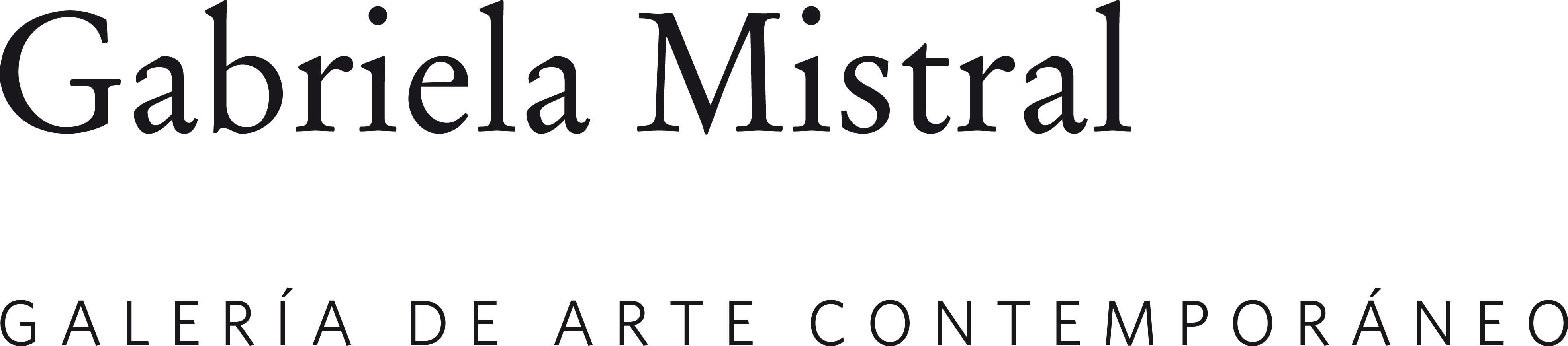 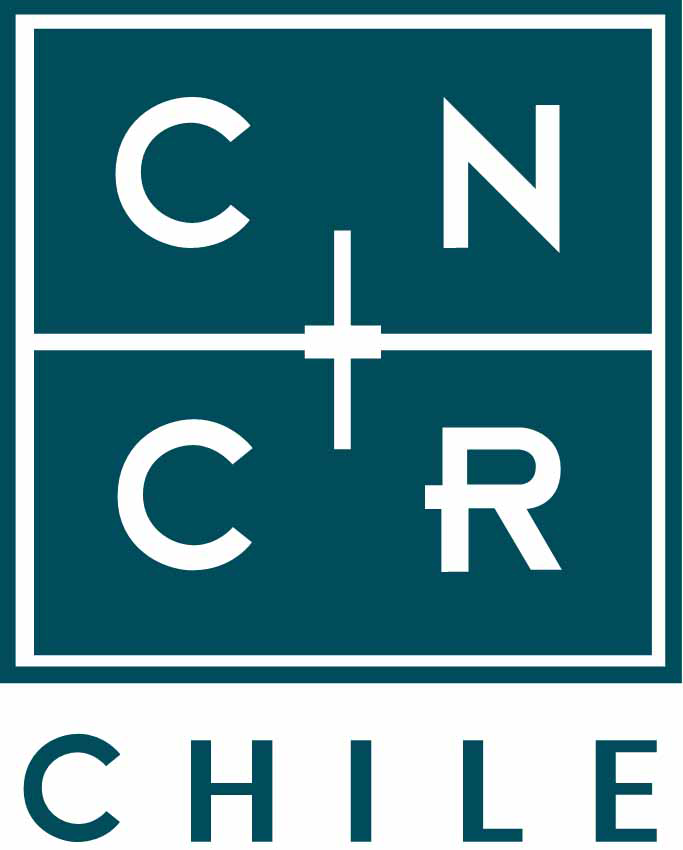 FORMULARIO PUBLICO GENERAL /  PROFESIONAL DEL ÁMBITO 2015El presente formulario debe ser llenado en computador y entregado con los antecedentes correspondientes. Todos los campos solicitados en el presente Formulario son obligatorios. El formato del formulario del curriculum es solo una referencia, acotado y que destaque lo más relevante al tema del seminario. 1. DATOS GENERALES 2. FORMACION Y EXPERIENCIA LABORAL (si requiere más espacio, considere no extenderse más de dos planas tamaño carta)**Cabe mencionar que esta convocatoria tiene un carácter limitado de 80 cupos, por lo que se dará prioridad tal y como señalan las bases a los convocados, es decir, artistas visuales, conservadores, restauradores, encargados de colección, curadores, montajistas, galeristas, coleccionistas, tasadores, entre otros profesionales afines al ámbito de las artes visuales. nombre completodomiciliocódigo postalpais, ciudad, region comunaedadtelefonocelularemail Años Selección de estudios de formación y laborales, actividades de perfeccionamiento y /o estudios en general